TASK FORCE ON SAFETY AND CRIME REDUCTIONMeeting NoticeMay 22, 20195:00 p.m.TO: Task Force on Safety and Crime Reduction Subcommittee MembersFROM: Ronnie King, Chair				SUBJECT:  20190531 Meeting Notice Task Force on Safety and Crime Reduction Subcommittee on 	NeighborhoodsNotice is hereby given that the Task Force on Safety and Crime Reduction 
Subcommittee on Neighborhoods will meet Friday, May 31, 2019 from 3:00pm – 4:00pm. The meeting will be held in the Don Davis Room, , 1st Floor, City Hall - .  For additional information, please contact Crystal Shemwell at cshemwell@coj.net or (904) 630-1404. When attending Task Force meetings, members are to park in the parking garage located on the corner of  and  (Library Garage) to receive free parking.  Please see the Legislative Assistant for parking validation. Pursuant to the American with Disabilities Act, accommodations for persons with disabilities are available upon request. Please allow 1-2 business days notification to process; last minute requests will be accepted, but may not be possible to fulfill. Please contact Disabled Services Division at: V(904) 630-4940, TTY-(904) 630-4933, or email your request to KLMcDan@coj.net.CLB/cscc: 	Cheryl Brown, Council DirectorCarol Owens, Chief of Legislative ServicesJeff Clements, Chief of Research	File	cityc@coj.net
Dr. Cheryl L Brown, Director City Council 904.630.1452CLBrown@coj.net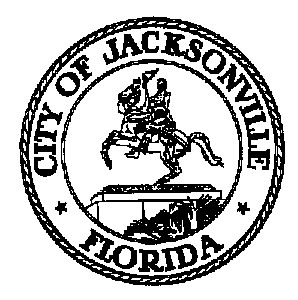 117 West Duval Street, 117 West Duval Street, Amy DonofrioBen FrazierJosh CockrellSam HarrisonLarry Cook